Администрация Красноярского сельского поселения  в рамках муниципальной программы « Обеспечение качественными коммунальными услугами населения» запланирована на 4 квартал 2020 года, работы по ремонту тротуара  от ул.Набережная 105 а, до ул.Советская 81д(включительно) на сумму  396,2 тысяч рублей. Заведена процедура заключения муниципального контракта на выполнение данных видов работ. Срок выполнения работ до 01.12.2020 года.До                                                                 После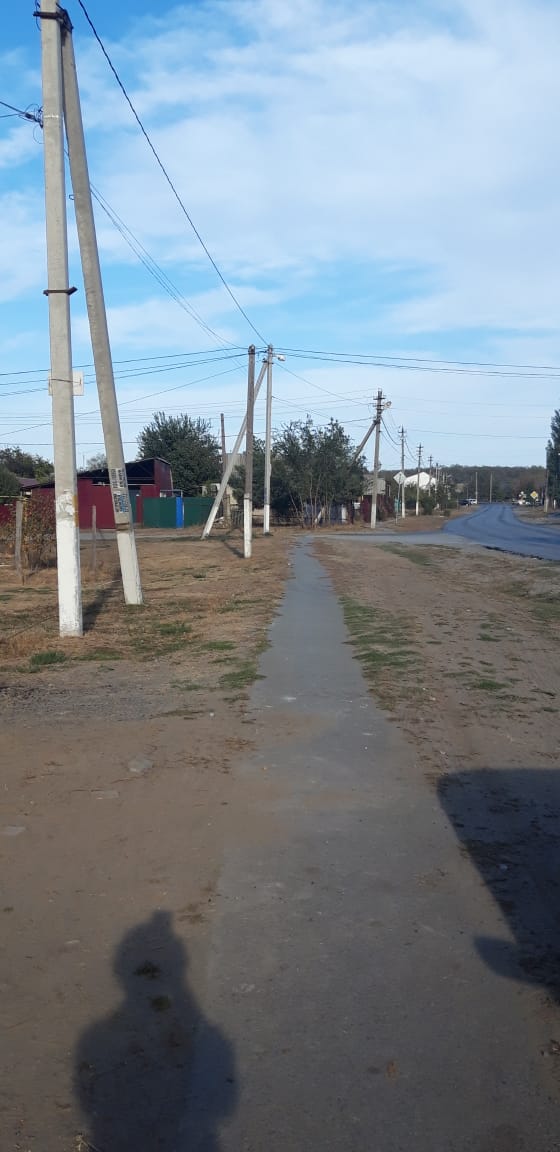 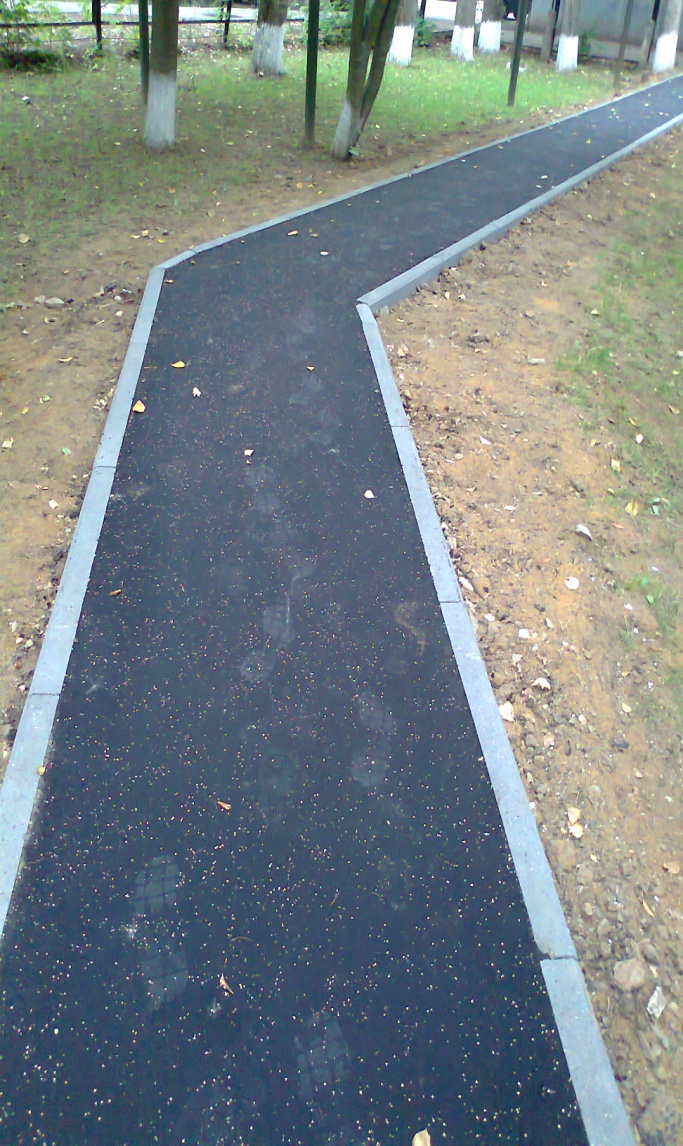 